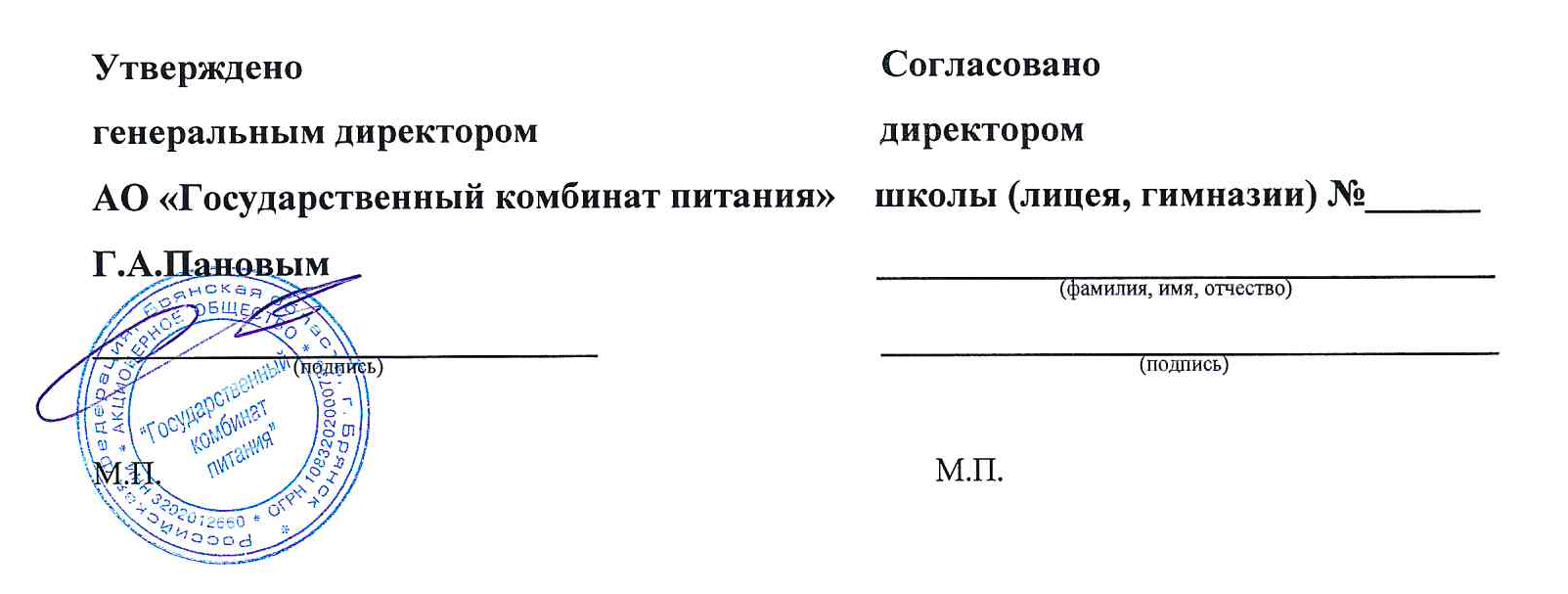 Примерное 15-дневное меню и пищевая ценность приготовляемых блюддля питания учащихся 5-11 кл за бюджетные средства, льготной категории и дети с категорией ОВЗ и дети-инвалиды в общеобразовательных учреждениях на период 2023-2024 учебного годаДата подписания « 31 » августа 2023 г. Меню приготавливаемых блюдМеню приготавливаемых блюдМеню приготавливаемых блюдМеню приготавливаемых блюдМеню приготавливаемых блюдМеню приготавливаемых блюдМеню приготавливаемых блюдМеню приготавливаемых блюдВозрастная категория: 12-18 летВозрастная категория: 12-18 летВозрастная категория: 12-18 летВозрастная категория: 12-18 летВозрастная категория: 12-18 летВозрастная категория: 12-18 летВозрастная категория: 12-18 летВозрастная категория: 12-18 летПриём пищиНаименование блюдаВес блюдаПищевые веществаПищевые веществаПищевые веществаЭнергетическая ценность№ рецептурыПриём пищиНаименование блюдаВес блюдаБелкиЖирыУглеводыЭнергетическая ценность№ рецептурыНеделя 1Неделя 1Неделя 1Неделя 1Неделя 1Неделя 1Неделя 1Неделя 1День 1День 1День 1День 1День 1День 1День 1День 1Завтрак для льготыМакароны отварные с сыром120/6/106,907,8125,58200,80№204-2015г.Завтрак для льготыЧай с сахаром200/150,070,0215,0060,00№685-2004г.Завтрак для льготыХлеб ржано-пшеничный252,150,3311,3057,00ПРИтого за завтрак для льготыИтого за завтрак для льготы3619,128,1651,88317,80Завтрак для бюджета и детей с ОВЗ, детей-инвалидов  Чай с сахаром200/150,070,0215,0060,00№685-2004г.Завтрак для бюджета и детей с ОВЗ, детей-инвалидов  Печенье "Чайное"120,911,308,5449,56ПРИтого за Завтрак для бюджета и детей с ОВЗ, детей-инвалидов Итого за Завтрак для бюджета и детей с ОВЗ, детей-инвалидов 2120,981,3223,54109,56Обед для детей с ОВЗ и детей-инвалидовЩи из свежей капусты с картофелем со сметаной250/51,905,708,0897,85№88-2015г.Обед для детей с ОВЗ и детей-инвалидовКотлета из свинины304,048,354,25109,20№268-2015г.Обед для детей с ОВЗ и детей-инвалидовРис отварной1102,683,9426,90153,78№304-2015гОбед для детей с ОВЗ и детей-инвалидовЧай с сахаром200/150,070,0215,0060,00№685-2004г.Обед для детей с ОВЗ и детей-инвалидовХлеб ржано-пшеничный252,150,3311,3057,00ПРИтого за обед для детей с ОВЗ и детей-инвалидовИтого за обед для детей с ОВЗ и детей-инвалидов62010,8418,3365,54477,83Итого за день для льготыИтого за день для льготы3619,128,1651,88317,80Итого за день для бюджетаИтого за день для бюджета2120,981,3223,54109,56Итого за день для детей с ОВЗ и детей-инвалидовИтого за день для детей с ОВЗ и детей-инвалидов83211,8219,6589,08587,39День 2День 2День 2День 2День 2День 2День 2День 2Завтрак для льготыЗапеканка из творога с молоком сгущённым45/48,166,949,69133,70№223-2015г.Завтрак для льготы   или Пудинг творожный "Вкусняшка" с молоком сгущённым50/55,785,4615,24133,35ТТК №23Завтрак для льготыЧай с сахаром200/150,070,0215,0060,00№685-2004г.Итого за завтрак для льготыИтого за завтрак для льготы2498,236,9624,69193,70Итого за завтрак для льготыИтого за завтрак для льготы2565,855,4830,24193,35Завтрак для льготы (2-й вариант)Каша вязкая молочная из пшённой крупы с маслом сливочным200/58,166,9740,03256,00№173-2015г.Завтрак для льготы (2-й вариант)Чай с сахаром200/150,070,0215,0060,00№685-2004г.Завтрак для льготы (2-й вариант)Батон302,400,9016,2084,00ПРИтого за завтрак для льготы (2-й вариант)Итого за завтрак для льготы (2-й вариант)43510,637,8971,23400,00Завтрак для бюджета и детей с ОВЗ, детей-инвалидов  Чай с сахаром200/150,070,0215,0060,00№685-2004г.Завтрак для бюджета и детей с ОВЗ, детей-инвалидов  Печенье "Полосатое"100,622,336,2548,50ПРИтого за Завтрак для бюджета и детей с ОВЗ, детей-инвалидов Итого за Завтрак для бюджета и детей с ОВЗ, детей-инвалидов 2100,692,3521,25108,50Обед для детей с ОВЗ и детей-инвалидовБутерброд с сыром10/3/203,945,7310,84112,20№3-2015г.Обед для детей с ОВЗ и детей-инвалидовСуп картофельный2502,342,8316,87114,00№97-2015г.Обед для детей с ОВЗ и детей-инвалидовКаша рассыпчатая гречневая с маслом120/87,087,6431,89224,00№171-2015г.Обед для детей с ОВЗ и детей-инвалидовЧай с сахаром200/150,070,0215,0060,00№685-2004г.Обед для детей с ОВЗ и детей-инвалидовХлеб ржано-пшеничный151,290,206,7834,20ПРИтого за обед для детей с ОВЗ и детей-инвалидовИтого за обед для детей с ОВЗ и детей-инвалидов62614,7316,4181,38544,40Итого за день для льготыИтого за день для льготы2498,236,9624,69193,70Итого за день для льготыИтого за день для льготы2565,855,4830,24193,35Итого за день для льготы (2-й вариант)Итого за день для льготы (2-й вариант)43510,637,8971,23400,00Итого за день для бюджетаИтого за день для бюджета2100,692,3521,25108,50Итого за день для детей с ОВЗ и детей-инвалидовИтого за день для детей с ОВЗ и детей-инвалидов83615,4218,76102,63652,90День 3День 3День 3День 3День 3День 3День 3День 3Завтрак для льготыПюре картофельное1202,453,8416,35109,80№312-2015г.Завтрак для льготыЧай с сахаром200/150,070,0215,0060,00№685-2004г.Завтрак для льготыВафля десертная190,975,7411,13100,13ПРЗавтрак для льготыХлеб ржано-пшеничный302,580,3913,5668,40ПРИтого за завтрак для льготыИтого за завтрак для льготы3696,079,9956,05338,33Завтрак для бюджета и детей с ОВЗ, детей-инвалидов  Чай с сахаром200/150,070,0215,0060,00№685-2004г.Завтрак для бюджета и детей с ОВЗ, детей-инвалидов  Печенье "Сливочное"120,881,828,0952,32ПРИтого за Завтрак для бюджета и детей с ОВЗ, детей-инвалидов Итого за Завтрак для бюджета и детей с ОВЗ, детей-инвалидов 2120,951,8423,09112,32Обед для детей с ОВЗ и детей-инвалидовРассольник ленинградский2502,025,0911,98107,25№96-2015г.Обед для детей с ОВЗ и детей-инвалидовКотлета "Нежная" (из цыплят и свинины)253,505,553,5077,80ТТК №26Обед для детей с ОВЗ и детей-инвалидовМакаронные изделия отварные1304,814,2925,61159,90№256-2021г.Обед для детей с ОВЗ и детей-инвалидовЧай с сахаром200/150,070,0215,0060,00№685-2004г.Обед для детей с ОВЗ и детей-инвалидовХлеб ржано-пшеничный302,580,3913,5668,40ПРИтого за обед для детей с ОВЗ и детей-инвалидовИтого за обед для детей с ОВЗ и детей-инвалидов63512,9815,3469,65473,35Итого за день для льготыИтого за день для льготы3696,079,9956,05338,33Итого за день для бюджетаИтого за день для бюджета2120,951,8423,09112,32Итого за день для детей с ОВЗ и детей-инвалидовИтого за день для детей с ОВЗ и детей-инвалидов84713,9217,1892,74585,67День 4День 4День 4День 4День 4День 4День 4День 4Завтрак для льготыКаша рассыпчатая гречневая с маслом и сахаром135/9/97,978,6044,86288,00№171-2015г.Завтрак для льготыЧай с сахаром200/150,070,0215,0060,00№685-2004г.Завтрак для льготыПеченье "Чайное"120,911,308,5449,56ПРЗавтрак для льготыХлеб ржано-пшеничный353,010,4615,8279,80ПРИтого за завтрак для льготыИтого за завтрак для льготы40011,9610,3784,22477,36Завтрак для бюджета и детей с ОВЗ, детей-инвалидов  Чай с сахаром200/150,070,0215,0060,00№685-2004г.Завтрак для бюджета и детей с ОВЗ, детей-инвалидов  Печенье "Чайное"120,911,308,5449,56ПРИтого за Завтрак для бюджета и детей с ОВЗ, детей-инвалидов Итого за Завтрак для бюджета и детей с ОВЗ, детей-инвалидов 2120,981,3223,54109,56Обед для детей с ОВЗ и детей-инвалидовСалат из белокочанной капусты с морковью*     1001,313,256,4760,40№45-2015г.Обед для детей с ОВЗ и детей-инвалидов   или овощи натуральные свежие (огурцы)400,280,040,764,80№71-2015г.Обед для детей с ОВЗ и детей-инвалидовСуп с макаронными изделиями2502,395,0813,00117,00№111-2015г.Обед для детей с ОВЗ и детей-инвалидовЖаркое по-домашнему (свинина)20/504,9211,806,63153,20№259-2015г.Обед для детей с ОВЗ и детей-инвалидовЧай с сахаром200/150,070,0215,0060,00№685-2004г.Обед для детей с ОВЗ и детей-инвалидовХлеб ржано-пшеничный353,010,4615,8279,80ПРИтого за обедИтого за обед65511,7020,6056,91470,40Итого за обедИтого за обед59510,6717,3951,21414,80Итого за день для льготыИтого за день для льготы40011,9610,3784,22477,36Итого за день для бюджетаИтого за день для бюджета2120,981,3223,54109,56Итого за день для детей с ОВЗ и детей-инвалидовИтого за день для детей с ОВЗ и детей-инвалидов86712,6821,9280,46579,96Итого за день для детей с ОВЗ и детей-инвалидовИтого за день для детей с ОВЗ и детей-инвалидов80711,6518,7174,75524,36День 5День 5День 5День 5День 5День 5День 5День 5Завтрак для льготыКотлета "Школьная" из свинины253,407,204,1595,00ТТК №104Завтрак для льготыМакаронные изделия отварные с маслом903,332,9717,73110,70№256-2021г.Завтрак для льготыЧай с сахаром200/150,070,0215,0060,00№685-2004г.Завтрак для льготыХлеб ржано-пшеничный201,720,269,0445,60ПРИтого за завтрак для льготыИтого за завтрак для льготы3358,5210,4545,92311,30Завтрак для бюджета и детей с ОВЗ, детей-инвалидов  Чай с сахаром200/150,070,0215,0060,00№685-2004г.Завтрак для бюджета и детей с ОВЗ, детей-инвалидов  Печенье "Полосатое"100,622,336,2548,50ПРИтого за Завтрак для бюджета и детей с ОВЗ, детей-инвалидов Итого за Завтрак для бюджета и детей с ОВЗ, детей-инвалидов 2100,692,3521,25108,50Обед для детей с ОВЗ и детей-инвалидовОвощи натуральные свежие (помидоры)200,220,040,764,40№71-2015г.Обед для детей с ОВЗ и детей-инвалидов   или Бобовые отварные (кукуруза сахарная консервированная)50,100,150,493,68№306-2015г.Обед для детей с ОВЗ и детей-инвалидовБорщ со свежей капустой и картофелем со сметаной250/102,066,4211,29119,95№82-2015г.Обед для детей с ОВЗ и детей-инвалидовПлов "Школьный" из филе бедра цыплят20/507,007,0512,25140,35ТТК №20Обед для детей с ОВЗ и детей-инвалидовЧай с сахаром200/150,070,0215,0060,00№685-2004г.Обед для детей с ОВЗ и детей-инвалидовХлеб ржано-пшеничный302,580,3913,5668,40ПРИтого за обед для детей с ОВЗ и детей-инвалидовИтого за обед для детей с ОВЗ и детей-инвалидов58011,9313,9252,86393,10Итого за обед для детей с ОВЗ и детей-инвалидовИтого за обед для детей с ОВЗ и детей-инвалидов56511,8214,0352,59392,38Итого за день для льготыИтого за день для льготы3358,5210,4545,92311,30Итого за день для бюджетаИтого за день для бюджета2100,692,3521,25108,50Итого за день для детей с ОВЗ и детей-инвалидовИтого за день для детей с ОВЗ и детей-инвалидов79012,6216,2774,11501,60Итого за день для детей с ОВЗ и детей-инвалидовИтого за день для детей с ОВЗ и детей-инвалидов77512,5116,3873,84500,88Неделя 2Неделя 2Неделя 2Неделя 2Неделя 2Неделя 2Неделя 2Неделя 2День 1День 1День 1День 1День 1День 1День 1День 1Завтрак для льготыКаша вязкая молочная из пшённой крупы (или хлопья овсяные "Геркулес") с маслом сливочным200/58,166,9740,03256,00№173-2015г.Завтрак для льготыЧай с сахаром200/150,070,0215,0060,00№685-2004г.Завтрак для льготыБатон302,400,9016,2084,00ПРИтого за завтрак для льготыИтого за завтрак для льготы43510,637,8971,23400,00Завтрак для бюджета и детей с ОВЗ, детей-инвалидов  Чай с сахаром200/150,070,0215,0060,00№685-2004г.Завтрак для бюджета и детей с ОВЗ, детей-инвалидов  Печенье "Сливочное"120,881,828,0952,32ПРИтого за Завтрак для бюджета и детей с ОВЗ, детей-инвалидов Итого за Завтрак для бюджета и детей с ОВЗ, детей-инвалидов 2120,951,8423,09112,32Обед для детей с ОВЗ и детей-инвалидовСуп картофельный2502,342,8316,87114,00№97-2015г.Обед для детей с ОВЗ и детей-инвалидовКотлета "Дальневосточная" из минтая и свинины354,155,795,8892,26ТТК №25Обед для детей с ОВЗ и детей-инвалидовРис отварной1102,683,9426,90153,78№304-2015гОбед для детей с ОВЗ и детей-инвалидовЧай с сахаром200/150,070,0215,0060,00№685-2004г.Обед для детей с ОВЗ и детей-инвалидовХлеб ржано-пшеничный252,150,3311,3057,00ПРИтого за обед для детей с ОВЗ и детей-инвалидовИтого за обед для детей с ОВЗ и детей-инвалидов62011,3912,9075,95477,04Итого за день для льготыИтого за день для льготы43510,637,8971,23400,00Итого за день для бюджетаИтого за день для бюджета2120,951,8423,09112,32Итого за день для детей с ОВЗ и детей-инвалидовИтого за день для детей с ОВЗ и детей-инвалидов83212,3414,7499,04589,36День 2День 2День 2День 2День 2День 2День 2День 2Завтрак для льготыМакароны отварные с сыром120/6/106,907,8125,58200,80№204-2015г.Завтрак для льготыЧай с сахаром200/150,070,0215,0060,00№685-2004г.Завтрак для льготыХлеб ржано-пшеничный252,150,3311,3057,00ПРИтого за завтрак для льготыИтого за завтрак для льготы3619,128,1651,88317,80Завтрак для бюджета и детей с ОВЗ, детей-инвалидов  Чай с сахаром200/150,070,0215,0060,00№685-2004г.Завтрак для бюджета и детей с ОВЗ, детей-инвалидов  Печенье "Чайное"120,911,308,5449,56ПРИтого за Завтрак для бюджета и детей с ОВЗ, детей-инвалидов Итого за Завтрак для бюджета и детей с ОВЗ, детей-инвалидов 2120,981,3223,54109,56Обед для детей с ОВЗ и детей-инвалидовСуп с макаронными изделиями2502,395,0813,00117,00№111-2015г.Обед для детей с ОВЗ и детей-инвалидовФиле минтая запечённое305,281,861,1442,60ТТК №16Обед для детей с ОВЗ и детей-инвалидовПюре картофельное1202,453,8416,35109,80№312-2015г.Обед для детей с ОВЗ и детей-инвалидовЧай с сахаром200/150,070,0215,0060,00№685-2004г.Обед для детей с ОВЗ и детей-инвалидовХлеб ржано-пшеничный302,580,3913,5668,40ПРИтого за обед для детей с ОВЗ и детей-инвалидовИтого за обед для детей с ОВЗ и детей-инвалидов63012,7711,1959,05397,80Итого за день для льготыИтого за день для льготы3619,128,1651,88317,80Итого за день для бюджетаИтого за день для бюджета2120,981,3223,54109,56Итого за день для детей с ОВЗ и детей-инвалидовИтого за день для детей с ОВЗ и детей-инвалидов84213,7512,5082,59507,36День 3День 3День 3День 3День 3День 3День 3День 3Завтрак для льготыКаша вязкая молочная из рисовой крупы с маслом сливочным200/35,945,7842,86247,80№174-2015г.Завтрак для льготыЧай с сахаром200/150,070,0215,0060,00№685-2004г.Завтрак для льготыБатон201,600,6010,8056,00ПРИтого за завтрак для льготыИтого за завтрак для льготы4237,616,4068,66363,80Завтрак для бюджета и детей с ОВЗ, детей-инвалидов  Чай с сахаром200/150,070,0215,0060,00№685-2004г.Завтрак для бюджета и детей с ОВЗ, детей-инвалидов  Печенье "Полосатое"100,622,336,2548,50ПРИтого за Завтрак для бюджета и детей с ОВЗ, детей-инвалидов Итого за Завтрак для бюджета и детей с ОВЗ, детей-инвалидов 2100,692,3521,25108,50Обед для детей с ОВЗ и детей-инвалидовБорщ со свежей капустой и картофелем2501,804,9210,93103,75№82-2015г.Обед для детей с ОВЗ и детей-инвалидовКотлета (особая) из говядины и свинины254,194,593,2872,00№269-2015г.Обед для детей с ОВЗ и детей-инвалидовКаша рассыпчатая гречневая1206,884,8730,91195,00№302-2015г.Обед для детей с ОВЗ и детей-инвалидовЧай с сахаром200/150,070,0215,0060,00№685-2004г.Обед для детей с ОВЗ и детей-инвалидовХлеб ржано-пшеничный302,580,3913,5668,40ПРИтого за обед для детей с ОВЗ и детей-инвалидовИтого за обед для детей с ОВЗ и детей-инвалидов62515,5214,7973,69499,15Итого за день для льготыИтого за день для льготы4237,616,4068,66363,80Итого за день для бюджетаИтого за день для бюджета2100,692,3521,25108,50Итого за день для детей с ОВЗ и детей-инвалидовИтого за день для детей с ОВЗ и детей-инвалидов83516,2117,1494,94607,65День 4День 4День 4День 4День 4День 4День 4День 4Завтрак для льготыБиточки рыбные "Диетические" из трески253,232,034,2748,33ТТК №103Завтрак для льготыКартофель тушёный по-домашнему1001,703,5012,8089,40ТТК №13Завтрак для льготыЧай с сахаром200/150,070,0215,0060,00№685-2004г.Завтрак для льготыХлеб ржано-пшеничный302,580,3913,5668,40ПРИтого за завтрак для льготыИтого за завтрак для льготы3557,585,9445,63266,13Завтрак для льготы (2-й вариант)Запеканка из творога с молоком сгущённым45/48,166,949,69133,70№223-2015г.Завтрак для льготы (2-й вариант)Чай с сахаром200/150,070,0215,0060,00№685-2004г.Итого за завтрак для льготы (2-й вариант)Итого за завтрак для льготы (2-й вариант)2498,236,9624,69193,70Завтрак для бюджета и детей с ОВЗ, детей-инвалидов  Чай с сахаром200/150,070,0215,0060,00№685-2004г.Завтрак для бюджета и детей с ОВЗ, детей-инвалидов  Печенье "Сливочное"120,881,828,0952,32ПРИтого за Завтрак для бюджета и детей с ОВЗ, детей-инвалидов Итого за Завтрак для бюджета и детей с ОВЗ, детей-инвалидов 2120,951,8423,09112,32Обед для детей с ОВЗ и детей-инвалидовСуп картофельный с горохом2505,495,2716,54148,25№102-2015г.Обед для детей с ОВЗ и детей-инвалидовФиле цыплёнка тушёное25/257,804,201,6575,60ТТК №48Обед для детей с ОВЗ и детей-инвалидовМакаронные изделия отварные с маслом802,962,6415,7698,40№256-2021г.Обед для детей с ОВЗ и детей-инвалидовЧай с сахаром200/150,070,0215,0060,00№685-2004г.Обед для детей с ОВЗ и детей-инвалидовХлеб ржано-пшеничный201,720,269,0445,60ПРИтого за обед для детей с ОВЗ и детей-инвалидовИтого за обед для детей с ОВЗ и детей-инвалидов60018,0412,3957,99427,85Итого за день для льготыИтого за день для льготы3557,585,9445,63266,13Итого за день для льготы (2-й вариант)Итого за день для льготы (2-й вариант)2498,236,9624,69193,70Итого за день для бюджетаИтого за день для бюджета2120,951,8423,09112,32Итого за день для детей с ОВЗ и детей-инвалидовИтого за день для детей с ОВЗ и детей-инвалидов81218,9914,2381,07540,17День 5День 5День 5День 5День 5День 5День 5День 5Завтрак для льготыКаша рассыпчатая гречневая с маслом и сахаром105/7/76,206,6934,89224,00№171-2015г.Завтрак для льготыЧай с сахаром200/150,070,0215,0060,00№685-2004г.Завтрак для льготыПеченье "Полосатое"201,244,6612,5097,00ПРЗавтрак для льготыХлеб ржано-пшеничный302,580,3913,5668,40ПРИтого за завтрак для льготыИтого за завтрак для льготы36910,0911,7675,95449,40Завтрак для бюджета и детей с ОВЗ, детей-инвалидов  Чай с сахаром200/150,070,0215,0060,00№685-2004г.Завтрак для бюджета и детей с ОВЗ, детей-инвалидов  Печенье "Чайное"120,911,308,5449,56ПРИтого за Завтрак для бюджета и детей с ОВЗ, детей-инвалидов Итого за Завтрак для бюджета и детей с ОВЗ, детей-инвалидов 2120,981,3223,54109,56Обед для детей с ОВЗ и детей-инвалидовРассольник ленинградский2502,025,0911,98107,25№96-2015г.Обед для детей с ОВЗ и детей-инвалидовКотлета рубленая из бройлер-цыплят203,044,443,0664,40№295-2015г.Обед для детей с ОВЗ и детей-инвалидовРис отварной1102,683,9426,90153,78№304-2015гОбед для детей с ОВЗ и детей-инвалидовЧай с сахаром200/150,070,0215,0060,00№685-2004г.Обед для детей с ОВЗ и детей-инвалидовХлеб ржано-пшеничный353,010,4615,8279,80ПРИтого за обед для детей с ОВЗ и детей-инвалидовИтого за обед для детей с ОВЗ и детей-инвалидов61510,8213,9572,77465,23Итого за день для льготыИтого за день для льготы36910,0911,7675,95449,40Итого за день для бюджетаИтого за день для бюджета2120,981,3223,54109,56Итого за день для детей с ОВЗ и детей-инвалидовИтого за день для детей с ОВЗ и детей-инвалидов82711,8015,2696,31574,79Неделя 3Неделя 3Неделя 3Неделя 3Неделя 3Неделя 3Неделя 3Неделя 3День 1День 1День 1День 1День 1День 1День 1День 1Завтрак для льготыОмлет натуральный535,355,970,9579,00№210-2015г.Завтрак для льготыЧай с сахаром200/150,070,0215,0060,00№685-2004г.Завтрак для льготыПеченье "Полосатое"100,622,336,2548,50ПРЗавтрак для льготыХлеб ржано-пшеничный403,440,5218,0891,20ПРИтого за завтрак для льготыИтого за завтрак для льготы3039,488,8440,28278,70Завтрак для льготы (2-й вариант)Макароны отварные с сыром120/6/106,907,8125,58200,80№204-2015г.Завтрак для льготы (2-й вариант)Чай с сахаром200/150,070,0215,0060,00№685-2004г.Завтрак для льготы (2-й вариант)Хлеб ржано-пшеничный252,150,3311,3057,00ПРИтого за завтрак для льготы(2-й вариант)Итого за завтрак для льготы(2-й вариант)3369,128,1651,88317,80Завтрак для бюджета и детей с ОВЗ, детей-инвалидов  Чай с сахаром200/150,070,0215,0060,00№685-2004г.Завтрак для бюджета и детей с ОВЗ, детей-инвалидов  Печенье "Полосатое"100,622,336,2548,50ПРИтого за Завтрак для бюджета и детей с ОВЗ, детей-инвалидов Итого за Завтрак для бюджета и детей с ОВЗ, детей-инвалидов 2100,692,3521,25108,50Обед для детей с ОВЗ и детей-инвалидовСуп картофельный2502,342,8316,87114,00№97-2015г.Обед для детей с ОВЗ и детей-инвалидовКотлета из свинины354,729,744,96127,40№268-2015г.Обед для детей с ОВЗ и детей-инвалидовКаша рассыпчатая гречневая1206,884,8730,91195,00№302-2015г.Обед для детей с ОВЗ и детей-инвалидовЧай с сахаром200/150,070,0215,0060,00№685-2004г.Обед для детей с ОВЗ и детей-инвалидовХлеб ржано-пшеничный201,720,269,0445,60ПРИтого за обед для детей с ОВЗ и детей-инвалидовИтого за обед для детей с ОВЗ и детей-инвалидов62515,7317,7276,79542,00Итого за день для льготыИтого за день для льготы3039,488,8440,28278,70Итого за день для льготы(2-й вариант)Итого за день для льготы(2-й вариант)3369,128,1651,88317,80Итого за день для бюджетаИтого за день для бюджета2100,692,3521,25108,50Итого за день для детей с ОВЗ и детей-инвалидовИтого за день для детей с ОВЗ и детей-инвалидов83516,4220,0798,04650,50День 2День 2День 2День 2День 2День 2День 2День 2Завтрак для льготыКаша вязкая молочная из рисовой крупы с маслом сливочным200/35,945,7842,86247,80№174-2015г.Завтрак для льготыЧай с сахаром200/150,070,0215,0060,00№685-2004г.Завтрак для льготыБатон201,600,6010,8056,00ПРИтого за завтрак для льготыИтого за завтрак для льготы4237,616,4068,66363,80Завтрак для бюджета и детей с ОВЗ, детей-инвалидов  Чай с сахаром200/150,070,0215,0060,00№685-2004г.Завтрак для бюджета и детей с ОВЗ, детей-инвалидов  Печенье "Сливочное"120,881,828,0952,32ПРИтого за Завтрак для бюджета и детей с ОВЗ, детей-инвалидов Итого за Завтрак для бюджета и детей с ОВЗ, детей-инвалидов 2120,951,8423,09112,32Обед для детей с ОВЗ и детей-инвалидовСуп с макаронными изделиями2502,395,0813,00117,00№111-2015г.Обед для детей с ОВЗ и детей-инвалидовФиле цыплёнка запечённое258,601,903,3064,58ТТК №18Обед для детей с ОВЗ и детей-инвалидовПюре картофельное1002,043,2013,6391,50№312-2015г.Обед для детей с ОВЗ и детей-инвалидовЧай с сахаром200/150,070,0215,0060,00№685-2004г.Обед для детей с ОВЗ и детей-инвалидовХлеб ржано-пшеничный201,720,269,0445,60ПРИтого за обед для детей с ОВЗ и детей-инвалидовИтого за обед для детей с ОВЗ и детей-инвалидов59514,8210,4653,96378,68Итого за день для льготыИтого за день для льготы4237,616,4068,66363,80Итого за день для бюджетаИтого за день для бюджета2120,951,8423,09112,32Итого за день для детей с ОВЗ и детей-инвалидовИтого за день для детей с ОВЗ и детей-инвалидов80715,7612,3077,05491,00День 3День 3День 3День 3День 3День 3День 3День 3Завтрак для льготыКаша вязкая молочная из пшённой крупы с маслом сливочным200/58,166,9740,03256,00№173-2015г.Завтрак для льготыЧай с сахаром200/150,070,0215,0060,00№685-2004г.Завтрак для льготыХлеб ржано-пшеничный252,150,3311,3057,00ПРИтого за завтрак для льготыИтого за завтрак для льготы43010,387,3266,33373,00Завтрак для бюджета и детей с ОВЗ, детей-инвалидов  Чай с сахаром200/150,070,0215,0060,00№685-2004г.Завтрак для бюджета и детей с ОВЗ, детей-инвалидов  Печенье "Чайное"120,911,308,5449,56ПРИтого за Завтрак для бюджета и детей с ОВЗ, детей-инвалидов Итого за Завтрак для бюджета и детей с ОВЗ, детей-инвалидов 2120,981,3223,54109,56Обед для детей с ОВЗ и детей-инвалидовЩи из свежей капусты с картофелем со сметаной250/51,905,708,0897,85№88-2015г.Обед для детей с ОВЗ и детей-инвалидовКотлета "Нежная" (из цыплят и свинины)304,206,664,2093,36ТТК №26Обед для детей с ОВЗ и детей-инвалидовМакаронные изделия отварные1003,703,3019,70123,00№256-2021г.Обед для детей с ОВЗ и детей-инвалидовЧай с сахаром200/150,070,0215,0060,00№685-2004г.Обед для детей с ОВЗ и детей-инвалидовХлеб ржано-пшеничный252,150,3311,3057,00ПРИтого за обед для детей с ОВЗ и детей-инвалидовИтого за обед для детей с ОВЗ и детей-инвалидов61012,0216,0158,28431,21Итого за день для льготыИтого за день для льготы43010,387,3266,33373,00Итого за день для бюджетаИтого за день для бюджета2120,981,3223,54109,56Итого за день для детей с ОВЗ и детей-инвалидовИтого за день для детей с ОВЗ и детей-инвалидов82213,0017,3281,83540,77День 4День 4День 4День 4День 4День 4День 4День 4Завтрак для льготыМакароны отварные с сыром120/6/106,907,8125,58200,80№204-2015г.Завтрак для льготыЧай с сахаром200/150,070,0215,0060,00№685-2004г.Завтрак для льготыХлеб ржано-пшеничный252,150,3311,3057,00ПРИтого за завтрак для льготыИтого за завтрак для льготы3619,128,1651,88317,80Завтрак для бюджета и детей с ОВЗ, детей-инвалидов  Чай с сахаром200/150,070,0215,0060,00№685-2004г.Завтрак для бюджета и детей с ОВЗ, детей-инвалидов  Печенье "Полосатое"100,622,336,2548,50ПРИтого за Завтрак для бюджета и детей с ОВЗ, детей-инвалидов Итого за Завтрак для бюджета и детей с ОВЗ, детей-инвалидов 2100,692,3521,25108,50Обед для детей с ОВЗ и детей-инвалидовРассольник ленинградский2502,025,0911,98107,25№96-2015г.Обед для детей с ОВЗ и детей-инвалидовГуляш из свинины20/204,2611,281,16123,60№260-2015г.Обед для детей с ОВЗ и детей-инвалидовКаша рассыпчатая гречневая804,593,2520,61130,00№302-2015г.Обед для детей с ОВЗ и детей-инвалидовЧай с сахаром200/150,070,0215,0060,00№685-2004г.Обед для детей с ОВЗ и детей-инвалидовХлеб ржано-пшеничный201,720,269,0445,60ПРИтого за обед для детей с ОВЗ и детей-инвалидовИтого за обед для детей с ОВЗ и детей-инвалидов59012,6519,9057,78466,45Итого за день для льготыИтого за день для льготы3619,128,1651,88317,80Итого за день для бюджетаИтого за день для бюджета2100,692,3521,25108,50Итого за день для детей с ОВЗ и детей-инвалидовИтого за день для детей с ОВЗ и детей-инвалидов80013,3422,2579,03574,95День 5День 5День 5День 5День 5День 5День 5День 5Завтрак для льготыБутерброд с сыром12/3/254,816,4713,54133,48№3-2015г.Завтрак для льготыЧай с лимоном200/15/70,130,0215,2062,00№686-2004г.Итого за завтрак для льготыИтого за завтрак для льготы2474,946,4928,74195,48Завтрак для бюджета и детей с ОВЗ, детей-инвалидов  Чай с сахаром200/150,070,0215,0060,00№685-2004г.Завтрак для бюджета и детей с ОВЗ, детей-инвалидов  Печенье "Сливочное"120,881,828,0952,32ПРИтого за Завтрак для бюджета и детей с ОВЗ, детей-инвалидов Итого за Завтрак для бюджета и детей с ОВЗ, детей-инвалидов 2120,951,8423,09112,32Обед для детей с ОВЗ и детей-инвалидовБорщ со свежей капустой и картофелем2501,804,9210,93103,75№82-2015г.Обед для детей с ОВЗ и детей-инвалидовБиточки рыбные "Диетические" из минтая406,133,316,8381,60ТТК №103Обед для детей с ОВЗ и детей-инвалидовКартофель тушёный по-домашнему1101,873,8514,0898,34ТТК №13Обед для детей с ОВЗ и детей-инвалидовЧай с сахаром200/150,070,0215,0060,00№685-2004г.Обед для детей с ОВЗ и детей-инвалидовХлеб ржано-пшеничный353,010,4615,8279,80ПРИтого за обед для детей с ОВЗ и детей-инвалидовИтого за обед для детей с ОВЗ и детей-инвалидов64512,8912,5562,66423,49Итого за день для льготыИтого за день для льготы2474,946,4928,74195,48Итого за день для бюджетаИтого за день для бюджета2120,951,8423,09112,32Итого за день для детей с ОВЗ и детей-инвалидовИтого за день для детей с ОВЗ и детей-инвалидов85713,8314,4085,75535,81Среднее значение за период для льготыСреднее значение за период для льготы3618,708,2255,47330,96Среднее значение за период для льготы (2-й вариант)Среднее значение за период для льготы (2-й вариант)3698,888,3057,95342,49Среднее значение за период для бюджетаСреднее значение за период для бюджета2110,871,8422,63110,13Среднее значение за период для детей с ОВЗ и детей-инвалидовСреднее значение за период для детей с ОВЗ и детей-инвалидов82914,1316,9387,64567,99*для исполнения норм Методических рекомендаций к организации общественного питания населения п.7.2.13 МР 2.3.6.0233-21 в общеобразовательных организациях с 1 марта приготовление салатов и холодных закусок из сырых овощей допускается только из овощей нового урожая; овощи прошлогоднего урожая могут использоваться после прохождения тепловой обработки.*для исполнения норм Методических рекомендаций к организации общественного питания населения п.7.2.13 МР 2.3.6.0233-21 в общеобразовательных организациях с 1 марта приготовление салатов и холодных закусок из сырых овощей допускается только из овощей нового урожая; овощи прошлогоднего урожая могут использоваться после прохождения тепловой обработки.*для исполнения норм Методических рекомендаций к организации общественного питания населения п.7.2.13 МР 2.3.6.0233-21 в общеобразовательных организациях с 1 марта приготовление салатов и холодных закусок из сырых овощей допускается только из овощей нового урожая; овощи прошлогоднего урожая могут использоваться после прохождения тепловой обработки.*для исполнения норм Методических рекомендаций к организации общественного питания населения п.7.2.13 МР 2.3.6.0233-21 в общеобразовательных организациях с 1 марта приготовление салатов и холодных закусок из сырых овощей допускается только из овощей нового урожая; овощи прошлогоднего урожая могут использоваться после прохождения тепловой обработки.*для исполнения норм Методических рекомендаций к организации общественного питания населения п.7.2.13 МР 2.3.6.0233-21 в общеобразовательных организациях с 1 марта приготовление салатов и холодных закусок из сырых овощей допускается только из овощей нового урожая; овощи прошлогоднего урожая могут использоваться после прохождения тепловой обработки.*для исполнения норм Методических рекомендаций к организации общественного питания населения п.7.2.13 МР 2.3.6.0233-21 в общеобразовательных организациях с 1 марта приготовление салатов и холодных закусок из сырых овощей допускается только из овощей нового урожая; овощи прошлогоднего урожая могут использоваться после прохождения тепловой обработки.*для исполнения норм Методических рекомендаций к организации общественного питания населения п.7.2.13 МР 2.3.6.0233-21 в общеобразовательных организациях с 1 марта приготовление салатов и холодных закусок из сырых овощей допускается только из овощей нового урожая; овощи прошлогоднего урожая могут использоваться после прохождения тепловой обработки.*для исполнения норм Методических рекомендаций к организации общественного питания населения п.7.2.13 МР 2.3.6.0233-21 в общеобразовательных организациях с 1 марта приготовление салатов и холодных закусок из сырых овощей допускается только из овощей нового урожая; овощи прошлогоднего урожая могут использоваться после прохождения тепловой обработки.Составлено на основании:Составлено на основании:Составлено на основании:Составлено на основании:Составлено на основании:Составлено на основании:Составлено на основании:Составлено на основании:   Единого сборника технологических нормативов, рецептур блюд и кулинарных изделий/сост. А.Я.Перевалов, Н.В. Тапешкина. - Изд-е 4-е доп. и испр. - Пермь, 2021. - 410 с.;   Единого сборника технологических нормативов, рецептур блюд и кулинарных изделий/сост. А.Я.Перевалов, Н.В. Тапешкина. - Изд-е 4-е доп. и испр. - Пермь, 2021. - 410 с.;   Единого сборника технологических нормативов, рецептур блюд и кулинарных изделий/сост. А.Я.Перевалов, Н.В. Тапешкина. - Изд-е 4-е доп. и испр. - Пермь, 2021. - 410 с.;   Единого сборника технологических нормативов, рецептур блюд и кулинарных изделий/сост. А.Я.Перевалов, Н.В. Тапешкина. - Изд-е 4-е доп. и испр. - Пермь, 2021. - 410 с.;   Единого сборника технологических нормативов, рецептур блюд и кулинарных изделий/сост. А.Я.Перевалов, Н.В. Тапешкина. - Изд-е 4-е доп. и испр. - Пермь, 2021. - 410 с.;   Единого сборника технологических нормативов, рецептур блюд и кулинарных изделий/сост. А.Я.Перевалов, Н.В. Тапешкина. - Изд-е 4-е доп. и испр. - Пермь, 2021. - 410 с.;   Единого сборника технологических нормативов, рецептур блюд и кулинарных изделий/сост. А.Я.Перевалов, Н.В. Тапешкина. - Изд-е 4-е доп. и испр. - Пермь, 2021. - 410 с.;   Единого сборника технологических нормативов, рецептур блюд и кулинарных изделий/сост. А.Я.Перевалов, Н.В. Тапешкина. - Изд-е 4-е доп. и испр. - Пермь, 2021. - 410 с.;    Сборника технических нормативов – Сборник рецептур на продукцию для обучающихся во всех образовательных учреждениях / Под ред. М.П. Могильного и В.А. Тутельяна. – М.: ДеЛи плюс, 2015. – 544 с.;    Сборника технических нормативов – Сборник рецептур на продукцию для обучающихся во всех образовательных учреждениях / Под ред. М.П. Могильного и В.А. Тутельяна. – М.: ДеЛи плюс, 2015. – 544 с.;    Сборника технических нормативов – Сборник рецептур на продукцию для обучающихся во всех образовательных учреждениях / Под ред. М.П. Могильного и В.А. Тутельяна. – М.: ДеЛи плюс, 2015. – 544 с.;    Сборника технических нормативов – Сборник рецептур на продукцию для обучающихся во всех образовательных учреждениях / Под ред. М.П. Могильного и В.А. Тутельяна. – М.: ДеЛи плюс, 2015. – 544 с.;    Сборника технических нормативов – Сборник рецептур на продукцию для обучающихся во всех образовательных учреждениях / Под ред. М.П. Могильного и В.А. Тутельяна. – М.: ДеЛи плюс, 2015. – 544 с.;    Сборника технических нормативов – Сборник рецептур на продукцию для обучающихся во всех образовательных учреждениях / Под ред. М.П. Могильного и В.А. Тутельяна. – М.: ДеЛи плюс, 2015. – 544 с.;    Сборника технических нормативов – Сборник рецептур на продукцию для обучающихся во всех образовательных учреждениях / Под ред. М.П. Могильного и В.А. Тутельяна. – М.: ДеЛи плюс, 2015. – 544 с.;    Сборника технических нормативов – Сборник рецептур на продукцию для обучающихся во всех образовательных учреждениях / Под ред. М.П. Могильного и В.А. Тутельяна. – М.: ДеЛи плюс, 2015. – 544 с.;    Химический состав и калорийность российских пищевых продуктов: Справочник / В. А. Тутельян. – М.: ДеЛи плюс, 2012. – 284 с.;    Химический состав и калорийность российских пищевых продуктов: Справочник / В. А. Тутельян. – М.: ДеЛи плюс, 2012. – 284 с.;    Химический состав и калорийность российских пищевых продуктов: Справочник / В. А. Тутельян. – М.: ДеЛи плюс, 2012. – 284 с.;    Химический состав и калорийность российских пищевых продуктов: Справочник / В. А. Тутельян. – М.: ДеЛи плюс, 2012. – 284 с.;    Химический состав и калорийность российских пищевых продуктов: Справочник / В. А. Тутельян. – М.: ДеЛи плюс, 2012. – 284 с.;    Химический состав и калорийность российских пищевых продуктов: Справочник / В. А. Тутельян. – М.: ДеЛи плюс, 2012. – 284 с.;    Химический состав и калорийность российских пищевых продуктов: Справочник / В. А. Тутельян. – М.: ДеЛи плюс, 2012. – 284 с.;    Химический состав и калорийность российских пищевых продуктов: Справочник / В. А. Тутельян. – М.: ДеЛи плюс, 2012. – 284 с.;    Сборник технических нормативов – Сборник рецептур блюда и кулинарных изделий для предприятий общественного питания при общеобразовательных школах / Под общей редакцией В.Т.Лапшиной. – М.: «Хлебпродинформ», 2004.  – 640 с.;    Сборник технических нормативов – Сборник рецептур блюда и кулинарных изделий для предприятий общественного питания при общеобразовательных школах / Под общей редакцией В.Т.Лапшиной. – М.: «Хлебпродинформ», 2004.  – 640 с.;    Сборник технических нормативов – Сборник рецептур блюда и кулинарных изделий для предприятий общественного питания при общеобразовательных школах / Под общей редакцией В.Т.Лапшиной. – М.: «Хлебпродинформ», 2004.  – 640 с.;    Сборник технических нормативов – Сборник рецептур блюда и кулинарных изделий для предприятий общественного питания при общеобразовательных школах / Под общей редакцией В.Т.Лапшиной. – М.: «Хлебпродинформ», 2004.  – 640 с.;    Сборник технических нормативов – Сборник рецептур блюда и кулинарных изделий для предприятий общественного питания при общеобразовательных школах / Под общей редакцией В.Т.Лапшиной. – М.: «Хлебпродинформ», 2004.  – 640 с.;    Сборник технических нормативов – Сборник рецептур блюда и кулинарных изделий для предприятий общественного питания при общеобразовательных школах / Под общей редакцией В.Т.Лапшиной. – М.: «Хлебпродинформ», 2004.  – 640 с.;    Сборник технических нормативов – Сборник рецептур блюда и кулинарных изделий для предприятий общественного питания при общеобразовательных школах / Под общей редакцией В.Т.Лапшиной. – М.: «Хлебпродинформ», 2004.  – 640 с.;    Сборник технических нормативов – Сборник рецептур блюда и кулинарных изделий для предприятий общественного питания при общеобразовательных школах / Под общей редакцией В.Т.Лапшиной. – М.: «Хлебпродинформ», 2004.  – 640 с.;    Технико-технологических карт на разработанные блюд.    Технико-технологических карт на разработанные блюд.    Технико-технологических карт на разработанные блюд.    Технико-технологических карт на разработанные блюд.    Технико-технологических карт на разработанные блюд.    Технико-технологических карт на разработанные блюд.    Технико-технологических карт на разработанные блюд.    Технико-технологических карт на разработанные блюд.